Guía de estudio (Adaptada)Asignatura de Matemáticas		“Tú tienes sueños, nosotros las herramientas” Correo:famove72@yahoo.esTabla numérica de ayudaACTIVIDADES: LEER Y ESCRIBIR NÚMEROS MENORES A 50(Utiliza la tabla numérica y así podrás recordar los números y realizar el ejercicio)Complete el calendario: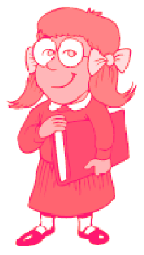 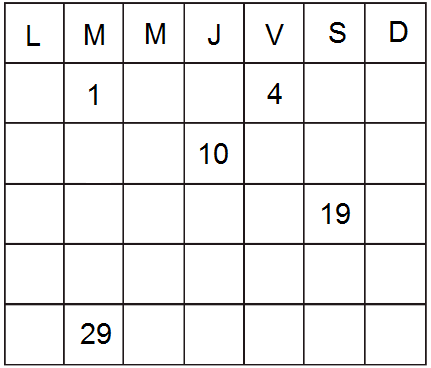 2.-Complete la cinta numerada sumando de uno en uno: (utiliza la tabla numérica y así podrás recordar los números y realizar el ejercicio )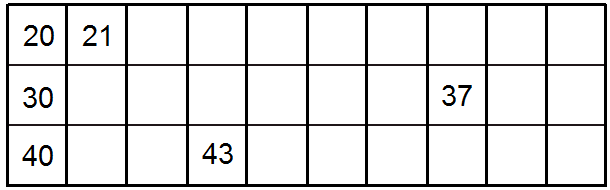 3.-Complete uniendo los números con una línea partiendo desde el 1 en adelante hasta llegar al  47. (utiliza la tabla numérica y así podrás recordar los números y realizar el ejercicio )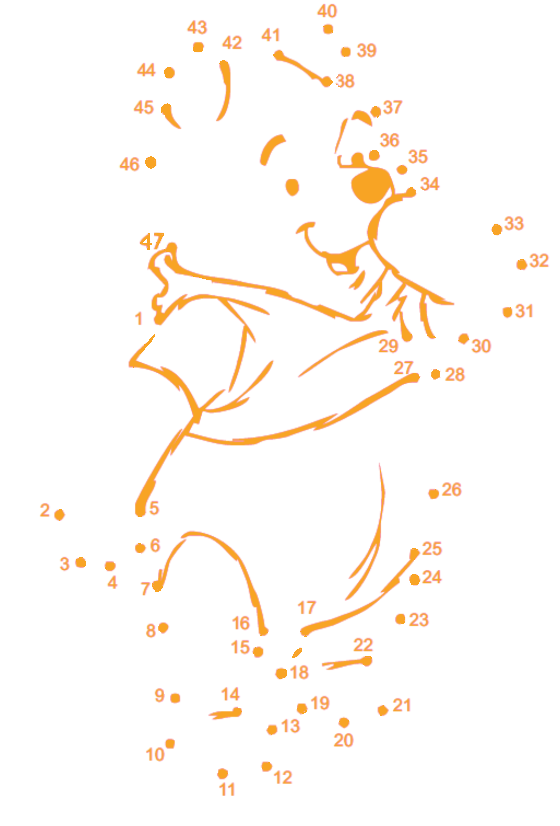 4.-Complete la  cinta numerada restando de uno en uno: (utiliza la tabla numérica y así podrás recordar los números y realizar el ejercicio )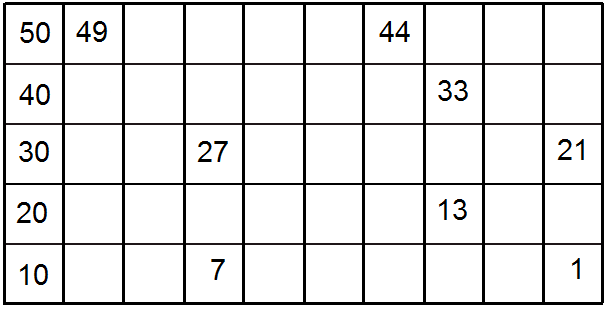 Nombre: _________________________________________________________Fecha: _________________Objetivos de Aprendizaje a desarrollar: Leer y escribir números menores a 50 1234567891011121314151617181920212223242526272829303132333435363738394041424344454647484950